附件1资阳区惠民惠农补贴发放工作流程图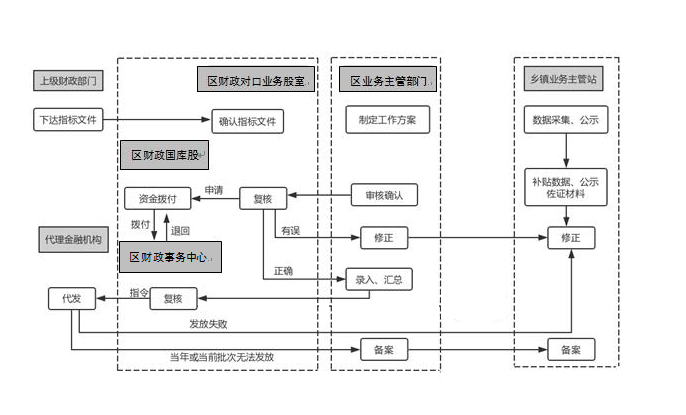 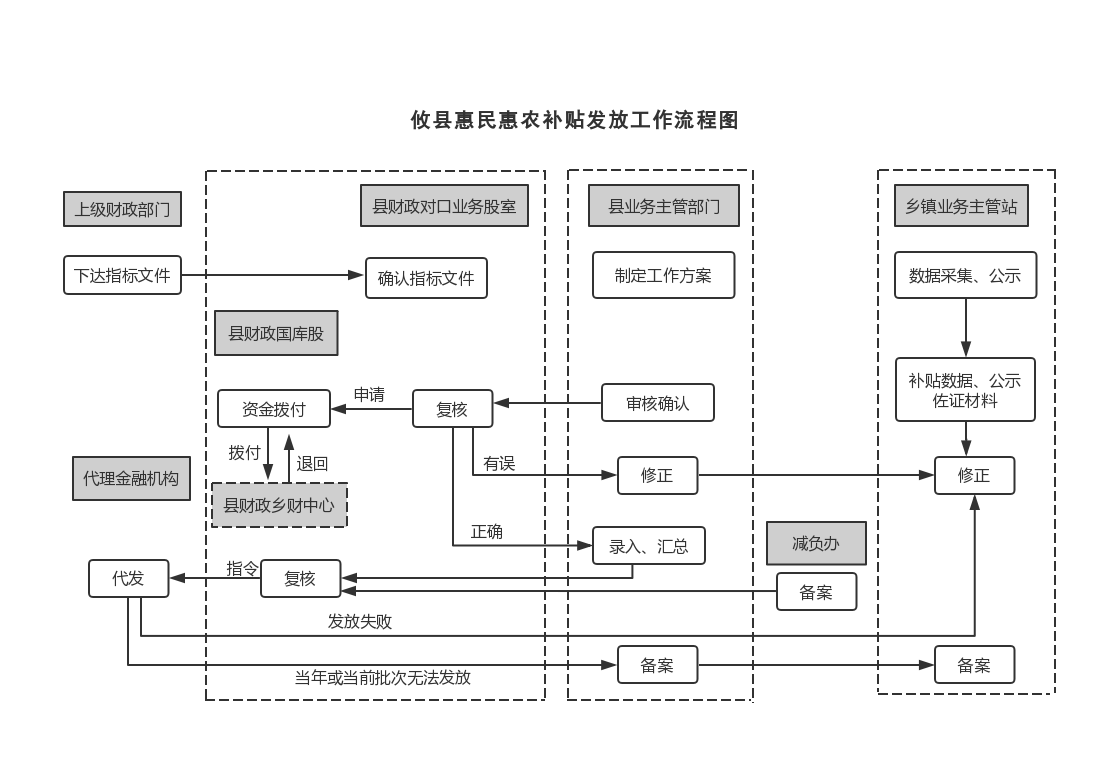 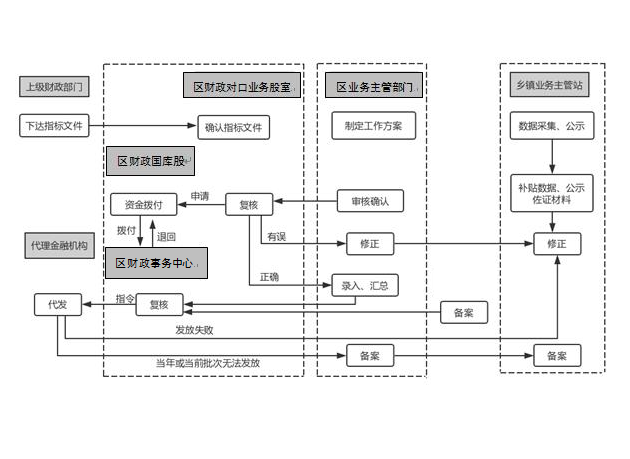 附件2资阳区惠民惠农财政补贴资金项目申请发放登记表说明：1．申报项目业务单位需准备相关政策依据、资金指标、到账凭证、项目汇总表、项目发放明细表（如太多另册保存）2．财政局相关科室审核意见表述为审核相关发放资料的真实及完整性。附件3资阳区惠民惠农补贴“一卡通”基础信息更改通知书                财政所：（说明：分户新增或死亡变更凭村（社区）证明，此证明由镇（街道）财政所保存）请在“一卡通”惠民惠农补贴系统中及时给予更正。附件4            补贴发放汇总表（样表）报送单位（盖章）：                                                                                               单位：元附件5_______________补贴发放明细表（样表）报送单位（盖章）：                                     代发银行：                                         单位：元制表人：_______________            单位负责人：_______________                               ______年____月____日说明：1．银行账号必须填写邮政储蓄银行账号。2．以上七项为基本要素，应缺一不可，项目主管单位以此为基础根据实际情况可适当增加栏目。附件6-1资阳区（    ）乡/镇补助性资金监管记录表附件6-2资阳区（     ）乡/镇补助资金监管记录表附件7湖南省惠民惠农财政补贴政策调整申请表填报单位：                                       时间：      年  月  日填报说明：1.补贴类别按照惠民惠农财政补贴资金“一卡通”系统中的类别填写；2.项目简称根据补贴项目名称提炼四个字的项目简称，用于银行打卡发放时注明四字摘要；3.相关补贴政策文件依据附后。业务单位名称（盖章）：业务单位名称（盖章）：代码及项目名称：代码及项目名称：政策依据（中央、省、市、区县）：政策依据（中央、省、市、区县）：资金指标文号：资金指标文号：资金到账日期：原始资料金额（元）：业务单位数据录入日期：经办人签字：财政局相关科室审核意见（章）：审核签字：系统发放日期：系统发放金额（元）：系统发放日期：财政事务中心主任签字：系统发放日期：发放人签字：银行发放情况反馈银行发放情况反馈变更前补贴对象信息村 组身份证号  码变更前补贴对象信息姓 名账  号变更后补贴对象信息姓 名账  号账  号变更后补贴对象信息身份证号码身份证号码身份证号码变更后补贴对象信息联系电话联系电话联系电话变更后补贴对象信息变更原因变更原因分户新增死亡变更死亡变更死亡变更遗失补折变更后补贴对象信息变更原因变更原因代  码单位名称补贴标准补贴数量补贴金额备      注长春镇迎风桥镇新桥河镇沙头镇茈湖口镇张家塞乡长春经开区大码头街道 汽车路街道  制表人：___________  制表人：___________单位负责人：___________单位负责人：__________________年____月____日姓名乡（镇）村组身份证号银行账号补贴标准补贴数量补贴金额备注监管资金名称监管依据（资金管理办法）补助范围补助对象补助标准补助标准是否公示事前公示/事后公示事前公示/事后公示公示主体监管记录：监管记录：监管记录：监管记录：监管记录：监管结论：监管结论：监管结论：监管结论：监管结论：财政所意见：财政所意见：财政所意见：财政所公章：财政所公章：监管人签字：监管人签字：监管人签字：监管日期：     年   月   日监管日期：     年   月   日资金名称照片名称监管照片申请单位申请单位省级主管部门省级主管部门省级主管部门省级主管部门调整类别调整类别新增新增调整调整调整注销补贴项        目类别补贴项        目类别补贴项        目类别补贴项        目类别恢复项目补贴政策名称补贴项    目名称恢复项目文 件  依 据文 件  级 次中          央中          央省  级市  州县  市  区恢复项目资 金  用 途资 金  来 源中          央中          央省 级市  州县  市  区恢复项目政策是否公开是否不宜公     开的原因不宜公     开的原因不宜公     开的原因不宜公     开的原因是否通过扶贫卡折发放是否通过扶贫卡折发放是否通过扶贫卡折发放是否通过扶贫卡折发放是否恢复项目补 贴对 象补 贴标 准补 贴标 准补 贴标 准发放周期发放周期发放周期发放周期恢复项目补 贴对 象补 贴标 准补 贴标 准补 贴标 准项目简称项目简称项目简称项目简称调整项目补贴政策名称补贴项目名称调整项目补贴项目编码具体调   整内容具体调   整内容具体调   整内容注销项目补贴政策名称补贴项目名称注销项目补贴项  目编码项目注   销原因项目注   销原因项目注   销原因业务主管                                   部门申请                          意见                      （盖章）业务主管                                   部门申请                          意见                      （盖章）联系人：        电话：           年    月    日联系人：        电话：           年    月    日联系人：        电话：           年    月    日联系人：        电话：           年    月    日联系人：        电话：           年    月    日联系人：        电话：           年    月    日联系人：        电话：           年    月    日联系人：        电话：           年    月    日联系人：        电话：           年    月    日联系人：        电话：           年    月    日同级财政       部门意见                          （盖章）同级财政       部门意见                          （盖章）联系人：        电话：               年    月    日联系人：        电话：               年    月    日联系人：        电话：               年    月    日联系人：        电话：               年    月    日联系人：        电话：               年    月    日联系人：        电话：               年    月    日联系人：        电话：               年    月    日联系人：        电话：               年    月    日联系人：        电话：               年    月    日省级业务主管      部门审核意见                          （盖章）省级业务主管      部门审核意见                          （盖章）联系人：        电话：           年    月    日联系人：        电话：           年    月    日联系人：        电话：           年    月    日联系人：        电话：           年    月    日联系人：        电话：           年    月    日联系人：        电话：           年    月    日联系人：        电话：           年    月    日联系人：        电话：           年    月    日联系人：        电话：           年    月    日联系人：        电话：           年    月    日省财政厅                                    审批意见省财政厅                                    审批意见联系人：        电话：               年    月    日联系人：        电话：               年    月    日联系人：        电话：               年    月    日联系人：        电话：               年    月    日联系人：        电话：               年    月    日联系人：        电话：               年    月    日联系人：        电话：               年    月    日联系人：        电话：               年    月    日联系人：        电话：               年    月    日